Executive Summary ES-05 Executive Summary – 24 CFR 91.200(c), 91.220(b)1.	IntroductionThe Consolidated Plan is a strategic planning instrument required by the Department of Housing and Urban Development (HUD) as part of the Community Development Block Grant (CDBG) Program.  The Consolidated Plan helps the City of Florissant identify key community issues and the resources to deal with those issues.This Consolidated Plan outlines the use of Community Development Block Grant (CDBG) funds for FY2021 through FY2025.  This document will serve as a five-year Consolidated Plan. This document also includes the required FY2021 Annual Action Plan.  The Annual Action Plan process requires that the grantee outline an action plan, which addresses the priority needs and local objectives of the community over a one-year period.2.	Summary of the objectives and outcomes identified in the Plan Needs Assessment OverviewAs an entitlement community, the City of Florissant has determined, through a need’s assessment, market analysis, and public participation process that it is in the best interest of the community to continue to concentrate limited CBDG funds in a few areas of primary concern over the next five years.  Housing, Public Services, and the Removal of Architectural Barriers have been the focus in the past and will remain the focus over the next five years.  There continues to be a need and concern regarding the preservation and maintenance of existing structures, homeownership, lead, and emergency repair throughout the City.  The programs addressing these issues that the City currently funds have been very popular and have met a great need in the community.  In addition, Public Services programs such as programs for emergency mortgage, rental, and utility assistance have been identified through the needs assessment and public participation process as important strategies for serving City residents.3.	Evaluation of past performanceThe City of Florissant has an excellent performance record and, as of the end of 2020, is on track to meet or exceed performance goals for four out of the five CDBG funded activities from the last Consolidated Plan (covering FY2016-FY2020).  Currently, the only one of the five CDBG funded activities from the last Consolidated Plan that has not met the estimated goal is the MRU Assist program.  The MRU Assist program was a new program that was created in 2016 to meet a need for rental assistance but some time to get it off the ground. The program is relatively new for the City, and the first year of any new program can be difficult.  In other words, not meeting the goal for the MRU Assist program is an issue of ambitious goal-setting in the first year it was offered rather than an issue of poor performance.4.	Summary of citizen participation process and consultation processThe City of Florissant has had an active Citizens Participation Committee (CPC) for many years.  It is made up of Florissant residents who are appointed from their respective wards by the City Council.  It serves as the official citizen advisory body for all phases of the Community Development Block Grant (CDBG) application development, program implementation, monitoring and evaluation processes.  The CPC meets to review CDBG activities and to propose an annual CDBG budget to the City Council.In accordance with our Citizen Participation Plan, our 2021—2025 Consolidated Plan and 2021 Annual Action Plan process included a public hearing.  The CPC committee met and a public hearing was held on May 10, 2021 at 7:00 p.m. via the Zoom platform.  Public hearing notices were posted on the City’s cable television channel and the City’s website, soliciting comments and participation in the process.  Other announcements were posted across the city at community centers, City Hall, and the Independent Newspaper.A summary of the draft plan was posted on our website and all of our other media outlets. The summary described the contents of the plan and the entire Consolidated Plan could be reviewed on line and at the City’s Government Center or by written request.  The plan was available for public comment for 30 days starting on May 10, 2021.  The city also provides free copies of the plan to citizens and groups that request a copy in writing. The draft-consolidated plan is made available to persons with disabilities in a format that is readily accessible upon request.5.	Summary of public commentsAt this point in time, there have been no public comments beyond the discussion at the May 10, 2021 Public Hearing and Citizen Participation Committee meeting.  Discussion of the 5-year consolidated plan and data at that meeting revealed that the City’s priority need is still single-family housing but with the continued increase in rental dwelling there is a need in this area that is currently going unmet.  In response to this unmet need, the City of Florissant will continue to fund the Mortgage, Rental and Utility Assistance Program for FY2021. The funding of this program could assist in possibly opening up more opportunities for Florissant residents.6.	Summary of comments or views not accepted and the reasons for not accepting themNot Applicable7.	SummaryAfter a need’s assessment market analysis and public participation process the City of Florissant identified four main goals for 2021-2025. The four main goals include Home Improvement, Home Improvement Program-Mechanical, Project I.M.P.A.C.T., and Mortgage Rental and Utility Assistance.The ProcessPR-05 Lead & Responsible Agencies - 91.200(b)1.	Describe agency/entity responsible for preparing the Consolidated Plan and those responsible for administration of each grant program and funding sourceThe following are the agencies/entities responsible for preparing the Consolidated Plan and those responsible for administration of each grant program and funding source.Table 1– Responsible AgenciesNarrativeThe City of Florissant has always been proactive in its communications with residents and we have many mechanisms for public input in place.  We publish and mail a quarterly newsletter directly to residents.  We also produce our own cable television channel. We have had an active Citizens Participation Committee (CPC) for many years.  It was developed as part of the City of Florissant's effort to include as many citizens as possible in the community development planning process.  The CPC is made up of Florissant residents who are appointed from their respective wards by the City Council.  It serves as the official citizen advisory body for all phases of the Community Development Block Grant (CDBG) application development, program implementation, monitoring and evaluation processes.  The CPC is the major mechanism whereby the citizens of Florissant have an opportunity to express their needs as well as to be kept aware of the performance of the city’s community development programs.The CPC meets to review CDBG activities and to propose an annual CDBG budget to the City Council.  It:Conducts regular meetings on the second Thursday of each month, except June, July and AugustEvaluates and recommends priorities regarding community development needsEvaluates existing CDBG programsEvaluates and recommends programs for possible inclusion in future Annual PlansEvaluates any amendments to approved CDBG projects, except those for urgent need activitiesEvaluates suggested uses of any CDBG funds earmarked for contingency activitiesThe CPC may recommend against such expenditures.Reviews the draft Consolidated Plan prior to its being made available for public commentRecommends changes in the draft Consolidated Plan.Reviews the Citizen Participation Plan annuallyProvides assistance and information to interested individuals and/or groups within FlorissantAs a Metropolitan City entitlement community, our goal is to educate the community on the Community Development Block Grant (CDBG) program and to encourage citizen participation in the local consolidated planning process. Our long-term goal is to keep the public involved in our community and to provide opportunities to participate in the consolidated planning process on an annual basis.In accordance with our Citizen Participation Plan, our process included a public hearing. The CPC committee met and a public hearing for the FY2021—2025 Consolidated Plan was held on May 10, 2021 at 7:00 p.m. via the ZOOM platform.  Public hearing notices were posted on the City’s cable television channel and the City’s website, soliciting comments and participation in the process.  Other announcements were posted across the city at community centers, City Hall, and in the Independent Newspaper.   A summary of the draft plan was posted on our website, cable TV channel and social media sites. The summary described the contents of the plan and the entire Consolidated Plan could be reviewed on line, at the City’s Government Center or by written request.  The plan was available for public comment for 30 days starting on May 10, 2021.  The city also provides free copies of the plan to citizens and groups that request a copy in writing. The draft-consolidated plan is made available to persons with disabilities in a format that is readily accessible upon request. Consolidated Plan Public Contact InformationMrs. M. Carol O’MaraDirector of Housing and Community DevelopmentFlorissant Government Building1055 rue St. FrancoisFlorissant, Missouri 63031(314) 839-7680PR-10 Consultation - 91.100, 91.110, 91.200(b), 91.300(b), 91.215(l) and 91.315(l)1.	IntroductionThe City of Florissant collaborates with a vast network of area nonprofit organizations to utilize their experience and expertise in the areas of housing, homelessness, and identifying met and unmet needs in the city and St. Louis County community. Through the participation and partnerships with Nonprofits that serve the City’s aging community, residents with disabilities, as well as health, employment and wellness-based organizations serving the city’s LMI residents, city staff has learned and identified needs, service gaps and areas for improvement, while also identifying what organizations are already serving the community well. These aspects are important when it comes to identifying city and CDBG allocation goals and priorities.Provide a concise summary of the jurisdiction’s activities to enhance coordination between public and assisted housing providers and private and governmental health, mental health and service agencies (91.215(I)).The City of Florissant’s Housing & Community Development Office works closely with area nonprofits that serve those in the community in need of housing. The City has a relationship with the Community Action Agency of St Louis County that delivers a variety of social service programs to low-income elderly, youth, individuals with disabilities and LMI individuals and families through grants and contractual agreements with federal, state, county and local governments, other not-for-profit organizations, and private businesses. They also administer the city’s Mortgage Rent and Utility Assistance Program.There is currently no Public Housing Authority or Public Housing Developments in the City of Florissant. However, the St Louis County Housing Authority has and continues to administer the Housing Choice Voucher (formerly called Section 8) Program for all of St Louis County where Florissant is located. The waiting list for vouchers is seldom open, but communication is shared quickly and effectively when it is open for application.Aging Ahead is the Area Agency on Aging that serves the city’s population aged sixty plus. The serve the community in several ways, including but not limited to operating senior centers, providing home delivered meals, in-home services, respite care, and information and assistance. The City of Florissant senior center staff are available by phone and email to assist Florissant senior residents in need of resources, guidance, reassurance, and support with the goal of keeping the aging resident living safely and independently in their own homes.Describe coordination with the Continuum of Care and efforts to address the needs of homeless persons (particularly chronically homeless individuals and families, families with children, veterans, and unaccompanied youth) and persons at risk of homelessnessThe City of Florissant relies on data provided by the COC to institute programs aimed at eradicating homelessness in the area and assisting those who are currently homeless in the community. The City consults with the COC regarding future plans, reporting, and identifying needs in the community, especially as it relates to homelessness. The City of Florissant does not directly offer any shelters or beds for individuals or families who have lost their homes, but the City does offer a Mortgage, Rent & Utility Assistance program to our residents, and plan to continue to do so through CDBG funding and CDBG- CV (CARES ACT) funding. This program will provide funds to one or more social service agencies to help people on the verge of homelessness.Describe consultation with the Continuum(s) of Care that serves the jurisdiction's area in determining how to allocate ESG funds, develop performance standards and evaluate outcomes, and develop funding, policies and procedures for the administration of HMISThe City of Florissant does not receive ESG funds from HUD2.	Describe Agencies, groups, organizations and others who participated in the process and describe the jurisdictions consultations with housing, social service agencies and other entitiesTable 2– Agencies, groups, organizations who participatedIdentify any Agency Types not consulted and provide rationale for not consultingThe City of Florissant aims to consult with as many agencies as possible and did not exclude any agencies or agency types from consultationOther local/regional/state/federal planning efforts considered when preparing the PlanTable – Other local / regional / federal planning effortsDescribe cooperation and coordination with other public entities, including the State and any adjacent units of general local government, in the implementation of the Consolidated Plan (91.215(l))The City of Florissant coordinates with various St. Louis County departments and is a member of the St. Louis County Housing Consortium. NarrativePR-15 Citizen Participation - 91.105, 91.115, 91.200(c) and 91.300(c)1.	Summary of citizen participation process/Efforts made to broaden citizen participationSummarize citizen participation process and how it impacted goal-settingThe City of Florissant has had an active Citizens Participation Committee (CPC) for many years.  It is made up of Florissant residents who are appointed from their respective wards by the City Council.  It serves as the official citizen advisory body for all phases of the Community Development Block Grant (CDBG) application development, program implementation, monitoring and evaluation processes.  The CPC meets to review CDBG activities and to propose an annual CDBG budget to the City Council.In accordance with our Citizen Participation Plan, our 2021—2025 Consolidated Plan and 2021 Annual Action Plan process included a public hearing.  The CPC committee met and a public hearing was held on May 10, 2021 at 7:00 p.m. via the ZOOM platform.  Public hearing notices were posted on the City’s cable television channel and the City’s website, and social media sites soliciting comments and participation in the process.  Other announcements were posted across the city at community centers, City Hall, and in the Independent Newspaper.A summary of the draft plan was posted on our website, cable TV channel and social media sites. The summary described the contents of the plan and the entire Consolidated Plan could be reviewed on line, at the City’s Government Center or by written request.  The plan was available for public comment for 30 days starting on May 10, 2021.  The city also provides free copies of the plan to citizens and groups that request a copy in writing. The draft-consolidated plan is made available to persons with disabilities in a format that is readily accessible upon request.At this point in time, there have been no public comments beyond the discussion at the May 10, 2021 Public Hearing and Citizen Participation Committee meeting.  Discussion revealed that the City’s priority need is still single-family housing but with the continued increase in rental dwelling there is a need in this area that is currently going unmet.  In response to this unmet need, the City of Florissant will continue to fund the Mortgage, Rental and Utility Assistance Program for FY2021. The funding of this program could assist in possibly opening up more opportunities for Florissant residents.Citizen Participation OutreachTable 4– Citizen Participation OutreachNeeds AssessmentNA-05 OverviewNeeds Assessment OverviewAs of the 2019 American Community Survey, Florissant was home to 50,952 people, a rate of -2.3% since 2010.  The majority of the population was White (52.1% as of 2019) and almost half was Black/African American (40.1% as of 2019).  No other minority group made up more than 4% of the City’s population.  Median household income in Florissant ($54,978) was slightly lower than that of the State of Missouri ($55,461) according to the 2019 American Community Survey.Florissant had an unemployment rate of approximately 8.6% prior to the Covid-19 recession. As the economy reopens, it could be estimated that the economy of Florissant will return to a similar level.Like in many other communities throughout the St. Louis region, some households in the City of Florissant are housing cost burdened.  HUD considers a household housing cost burdened if their rent or home ownership costs exceeds 30% of their household income.  In Florissant, 48.2% of renter households and 18.5% of owner households face housing cost burden.The development of the City’s land is now almost complete and the major issues facing the City are a mature housing stock, and aging population, and a changing economic environment.  Yet Florissant remains a viable, prosperous community of opportunity that offers its residents a variety of services and activities.NA-50 Non-Housing Community Development Needs - 91.415, 91.215 (f)Describe the jurisdiction’s need for Public Facilities:The City of Florissant does not intend to use its limited CDBG funding for public facilities within the next five years.  Public facilities needs within the City of Florissant are determined by the Department of Public Works, which utilizes City funding and other competitive grants to complete high priority projects.How were these needs determined?Public facilities needs within the City of Florissant are determined by the Department of Public Works, which utilizes City funding and other competitive grants to complete high priority projects.Describe the jurisdiction’s need for Public Improvements:The City of Florissant does not intend to use its limited CDBG funding for public improvements within the next five years.  Public improvements needs within the City of Florissant are determined by the Department of Public Works, which utilizes City funding and other competitive grants to complete high priority projects.How were these needs determined?Public improvements needs within the City of Florissant are determined by the Department of Public Works, which utilizes City funding and other competitive grants to complete high priority projects.Describe the jurisdiction’s need for Public Services:High priority public services needs were determined during the Consolidated Plan process through a needs assessment, market analysis, and discussions with community stakeholders via a public hearing and Citizens Participation Committee (CPC) meeting High priority public service needs include services for persons with disabilities in Florissant (based on American Community Survey data, approximately 5,248 persons under the age of 65 in Florissant have a disability) and emergency mortgage, rental, and utility assistance (especially given that there are approximately 4,590 renter households who cannot benefit from the other home repair-focused programs conducted through the CDBG program). The emergency mortgage, rental, and utility assistance program has been provided by the City of Florissant in past years and proved to be a valuable public service to the community.How were these needs determined?High priority public services needs were determined during the Consolidated Plan process through a needs assessment, market analysis, and discussions with community stakeholders via a public hearing and Citizens Participation Committee (CPC) meeting.Based on the needs analysis above, describe the State's needs in ColoniasHousing Market AnalysisMA-05 OverviewHousing Market Analysis Overview:The City of Florissant remains an attractive and desirable place to live, with a relatively strong housing market despite the recent foreclosure crisis that affected much of North St. Louis County, the St. Louis region, and the nation as a whole.  According to the 2019 American Community Survey 5-Year estimates, Florissant contains a total of 19,710 housing units, of which the majority are single-family detached units (78.4%).  The homeownership rate was 65.2%.  Vacancy rates in the City were roughly equivalent for ownership units (2.5%) than for rental units (2.8%). The vast majority of Florissant’s housing stock was built between 1950 and 1979.  The overall quality of housing in Florissant is good, which is attributable in part to the City’s residential code enforcement efforts.  The success of the City’s occupancy permit process and code enforcement efforts means that many homes 30 to 50 years old are in good condition. However, despite the strength of the City of Florissant’s housing stock, housing markets are affected by a variety of large-scale trends.  When the City of Florissant is viewed within a regional context, it is clear that maintaining the stability of the current housing market and property values will be just as important as providing affordable housing options over the next five years, which points to a strategy focused on maintaining and rehabilitating existing housing units.MA-45 Non-Housing Community Development Assets - 91.410, 91.210(f)IntroductionEconomic Development Market AnalysisBusiness ActivityTable 5 - Business ActivityLabor ForceTable 6 - Labor ForceTable 7 – Occupations by SectorTravel TimeTable 8 - Travel TimeEducation:Educational Attainment by Employment Status (Population 16 and Older)Table 9 - Educational Attainment by Employment StatusEducational Attainment by AgeTable 10 - Educational Attainment by AgeEducational Attainment – Median Earnings in the Past 12 MonthsTable 11 – Median Earnings in the Past 12 MonthsBased on the Business Activity table above, what are the major employment sectors within your jurisdiction?Major employment sectors include Arts, Entertainment, and Accommodations; Education and Health Care Services; and Retail Trade.Describe the workforce and infrastructure needs of the business community:While increased workforce development is always important, the City of Florissant adequately meets the needs of the business community.  Florissant is well-located, with highway I-270, one of several interstate highways connecting the St. Louis region, passing through Florissant’s southern edge.  Metro public transit includes a fleet of busses, light rail and paratransit vehicles that serve Florissant and other parts of St. Louis County. Florissant is served by the Ferguson-Florissant and Hazelwood school districts, both of which had graduate rates in line with the state rate as of the 2018 school year.Describe any major changes that may have an economic impact, such as planned local or regional public or private sector investments or initiatives that have affected or may affect job and business growth opportunities during the planning period. Describe any needs for workforce development, business support or infrastructure these changes may create.One major initiative that may affect business growth within the region (and thus also, possibly, within Florissant) has been the formation of Greater St. Louis Inc.  Greater St. Louis, Inc, a merger of 4 preexisting development agencies, brings together business and civic leaders to create jobs, expand inclusive economic growth and improve St. Louis’ global competitiveness. The organization is dedicated to St. Louis’ growth and prosperity as a global metropolitan region that expands economic opportunity for all. How do the skills and education of the current workforce correspond to employment opportunities in the jurisdiction?Workforce training initiatives are offered through the St. Louis County Department of Human Services Division of Workforce Development through Career Centers.  The mission of the Career Centers is to serve as a partnership between Saint Louis County residents and businesses in supporting the Saint Louis Metropolitan area's economic development with a qualified workforce. While the services offered are designed to serve the entire population of St. Louis County, one of the two Career Centers is located very close to the City of Florissant and is easily accessible to residents.  T Center is open Monday-Friday and located at 4040 Seven Hills Drive, Suite 166, St. Louis, MO, 63033-6770.  The Career Center offers a broad range of services, including workshops on topics such as computer skills, budgeting, networking, resume writing, and career resources for Veterans.Describe any current workforce training initiatives, including those supported by Workforce Investment Boards, community colleges and other organizations. Describe how these efforts will support the jurisdiction's Consolidated Plan.Workforce training initiatives are offered through the St. Louis County Department of Human Services Division of Workforce Development through Career Centers.  The mission of the Career Centers is to serve as a partnership between Saint Louis County residents and businesses in supporting the Saint Louis Metropolitan area's economic development with a qualified workforce. While the services offered are designed to serve the entire population of St. Louis County, one of the two Career Centers is located very close to the City of Florissant and is easily accessible to residents.  T Center is open Monday-Friday and located at 4040 Seven Hills Drive, Suite 166, St. Louis, MO, 63033-6770.  The Career Center offers a broad range of services, including workshops on topics such as computer skills, budgeting, networking, resume writing, and career resources for Veterans.Does your jurisdiction participate in a Comprehensive Economic Development Strategy (CEDS)?NoIf so, what economic development initiatives are you undertaking that may be coordinated with the Consolidated Plan? If not, describe other local/regional plans or initiatives that impact economic growth.Greater St. Louis Inc, referenced above, has a strategic plan.  City of Florissant staff will keep up to date on the plan’s progress and how it might connect to Consolidated Plan activities.  Strategic Plan focus areas for Greater St. Louis Inc include:Stewarding an inclusive economy.Restoring the core of St. LouisInvesting in competitive industriesBecoming a talent engine & magnetBuilding a world-class small business & entrepreneurial ecosystemDiscussionMA-50 Needs and Market Analysis Discussion Are there areas where households with multiple housing problems are concentrated? (include a definition of "concentration")Housing needs are not highly concentrated geographically, but rather exist throughout the City of Florissant, as low- to moderate-income households are distributed throughout the City of Florissant.Are there any areas in the jurisdiction where racial or ethnic minorities or low-income families are concentrated? (include a definition of "concentration")City of Florissant, but are especially concentrated in areas where rental housing options are available.  Public services programs that meet the needs of renter households, such as emergency rental and/or utility assistance, are important to serving persons residing in the pockets of the City where renter-occupied units are more common.  Public services spending, however, is limited and restricted to a maximum of 15% of a Participating Jurisdiction’s CDBG allocation.What are the characteristics of the market in these areas/neighborhoods?As shown in Section MA-05 of this document, the housing market conditions within the City of Florissant are relatively consistent, especially when compared to St. Louis County as a whole.Are there any community assets in these areas/neighborhoods?As described above, there is no single area within Florissant where low- and moderate-income or minority populations are concentrated.  Rather, needs exist throughout the jurisdiction.  In terms of assets, the City of Florissant is a viable, prosperous community that offers its residents a variety of services and activities.  Assets include the James J. Eagan and John F. Kennedy Recreation Centers, the James J. Eagan Center Ice Rink, the Florissant Civic Center Theatre, the Florissant Valley Branch of the St. Louis Public Library, and a multitude of businesses, services, and churches.  In terms of opportunities, the City of Florissant does not receive a large enough CDBG allocation to catalyze large-scale housing development.  Additionally, development of the City’s land is now almost complete and the major issues facing the City are a mature housing stock, and aging population, and a changing economic environment.  Are there other strategic opportunities in any of these areas?As described above, there is no single area within Florissant where low- and moderate-income or minority populations are concentrated.  Rather, needs exist throughout the jurisdiction.  In terms of assets, the City of Florissant is a viable, prosperous community that offers its residents a variety of services and activities.  Assets include the James J. Eagan and John F. Kennedy Recreation Centers, the James J. Eagan Center Ice Rink, the Florissant Civic Center Theatre, the Florissant Valley Branch of the St. Louis Public Library, and a multitude of businesses, services, and churches.  In terms of opportunities, the City of Florissant does not receive a large enough CDBG allocation to catalyze large-scale housing development.  Additionally, development of the City’s land is now almost complete and the major issues facing the City are a mature housing stock, and aging population, and a changing economic environment.  MA-60 Broadband Needs of Housing occupied by Low- and Moderate-Income Households - 91.210(a)(4), 91.310(a)(2)
Describe the need for broadband wiring and connections for households, including low- and moderate-income households and neighborhoods.Broadband internet access is the gateway to information, education, employment, opportunity and equality in our world.  Equal access to this service is of the utmost importance for all households.Describe the need for increased competition by having more than one broadband Internet service provider serve the jurisdiction.Competition between broadband internet providers appears to be one of the only methods, outside of government regulation, of driving down prices so that middle to low income families can afford the service.MA-65 Hazard Mitigation - 91.210(a)(5), 91.310(a)(3)
Describe the jurisdiction’s increased natural hazard risks associated with climate change.Emergency Management is the managerial function charged with creating the framework within which communities reduce vulnerability to hazards and cope with disasters. The Police Department has three active Emergency Management personnel. These officers attend numerous trainings throughout the year to better prepare in case a disaster strikes our area. Lieutenant Andy Haarmann acts as the Director of Emergency Management for the City of Florissant. There are clear policies in place to address the rising probability that an earthquake, tornado, flood and/or other natural hazard risk associated with climate change.Describe the vulnerability to these risks of housing occupied by low- and moderate-income households based on an analysis of data, findings, and methods.The majority of the homes located in the city limits of Florissant have basements, however, there are some slap homes scattered throughout and there are no high-rise communities. Collaboration with Florissant’s Emergency Management Department, St Louis County's SEMA and FEMA, is imperative to ensuring that the City's LMI population is protected and would have prompt access to services.  The City's CDBG Home Repair Programs also work to safeguard homes to possible natural disaster as well as its partnership with area nonprofit organizations who specialize in similar areas.Strategic PlanSP-05 OverviewStrategic Plan OverviewThis Strategic Plan portion of the Consolidated Plan identifies specific strategies and associated goals to address community needs over the next five years (FY2021-FY2025) that are consistent with the goals and requirements of the CDBG program.Due to the limited dollar amount of funds available from the CDBG program, the City of Florissant has determined, through a needs assessment, market analysis, and public participation process, that it is in the best interest of the community to continue to concentrate limited CBDG funds in a few areas of primary concern over the next five years.  Housing, Public Services, and the Removal of Architectural Barriers have been the focus in the past and will remain the focus over the next five years.  There continues to be a need and concern regarding the preservation and maintenance of existing structures, homeownership, lead, and emergency repair throughout the City.  The programs addressing these issues that the City currently funds have been very popular and have met a great need in the community.  In addition, Public Services programs such as programs for persons with disabilities and emergency mortgage, rental, and utility assistance have been identified through the needs assessment and public participation process as important strategies for serving City residents.SP-10 Geographic Priorities - 91.415, 91.215(a)(1)Geographic AreaTable 12 - Geographic Priority AreasGeneral Allocation PrioritiesDescribe the basis for allocating investments geographically within the stateThe City of Florissant will not be allocating CDBG funded programs based on geographic target areas.  CDBG investments are made city-wide since low- to moderate-income persons are not concentrated in a single geographic area of the City.  Instead, programs funds will be distributed based on need and eligibility.  It is important to note that other City of Florissant programs not covered by this Consolidated Plan are geographically targeted.  For example, the City of Florissant applied for and received a grant from the Neighborhood Stabilization Program (NSP) through the Department of Housing and Urban Development (HUD) Recovery Act funds.  The City was awarded $1.5 million dollars for the purchase, rehabilitation, and resale of foreclosed homes in order to stabilize neighborhoods and stem the decline of house values of neighboring homes.  The City continues to administer this program through the original award amount and additional Program Income.  No other local, state, or federal funds will be utilized for these projects.  These NSP projects are geographically targeted to NSP-eligible areas within the City of Florissant.SP-25 Priority Needs - 91.415, 91.215(a)(2)Priority NeedsTable 13 – Priority Needs SummaryNarrative (Optional)SP-35 Anticipated Resources - 91.420(b), 91.215(a)(4), 91.220(c)(1,2)Introduction The City of Florissant expects an allocation of $266,269 in CDBG funding for FY2021.  During the FY2016-FY2020 Consolidated Plan period, CDBG allocations varied between $212,059 (lowest allocation) and 257,640 (highest allocation) with an average allocation of $296,579.  The chart below assumes that same average allocation of $296,579 for each of the five years FY2021, FY2022, FY2023, FY2024 and FY2025.Anticipated ResourcesTable 14 - Anticipated ResourcesExplain how federal funds will leverage those additional resources (private, state and local funds), including a description of how matching requirements will be satisfiedWhile the City of Florissant has a small CDBG allocation, it is very highly leveraged through the Project I.M.P.A.C.T. program in order to provide home repairs and accessibility improvements to the maximum number of low- to moderate-income disabled Florissant residents.  The Project I.M.P.A.C.T. program uses CDBG funding to purchase wheelchair ramps, materials and supplies for homes that are then rehabbed by qualified volunteers.  The volunteer labor allows more households to be served with limited funding.If appropriate, describe publically owned land or property located within the state that may be used to address the needs identified in the planAt the current time, no Identified publicly owned land or property to be sued to address the needs identified in the plan.DiscussionOver the past decade The City of Florissant has become more effective at stretching CDBG dollars by creating new relationships with donors, volunteers, and other organizations to support the highly leveraged Project I.M.P.A.C.T. program. SP-40 Institutional Delivery Structure - 91.415, 91.215(k)Explain the institutional structure through which the jurisdiction will carry out its consolidated plan including private industry, non-profit organizations, and public institutions.Table 15 - Institutional Delivery StructureAssess of Strengths and Gaps in the Institutional Delivery SystemThe City of Florissant Department of Housing and Community Development administers the programs funded by the Community Development Block Grant.  Private contractors do the actual work of rehabilitation services.  The City staff is able to adequately monitor these contractors to assure that services are provided as promised. The City administers the plans to all but one program funded with CDBG money.  This allows staff to have a constant hand in the successfulness of the programs with regards to being responsive and the overall completion of paperwork and projects.  Staff follows up with residents participating in the Home Improvement Program and receives top scores and feedback from those who participated.  There are not any gaps in the Institutional Delivery System. The City of Florissant does not administer ESG or HOPWA funding.  Improvement of the Institutional Delivery System for homeless persons and persons with HIV falls under the purview of the St. Louis County Continuum of Care.Availability of services targeted to homeless persons and persons with HIV and mainstream servicesTable 16 - Homeless Prevention Services SummaryDescribe how the service delivery system including, but not limited to, the services listed above meet the needs of homeless persons (particularly chronically homeless individuals and families, families with children, veterans and their families, and unaccompanied youth)The COC addresses homelessness in our Community. The group collects information on homelessness within the community and maintains information on shelters and other homeless resources. Members of the Continuum of Care gives agencies the opportunity to apply for competitive federal funding to provide homeless services. The Continuum model of homeless services included Outreach/Intake & Assessment, Emergency Shelter, Transitional Housing, Supportive Services, Permanent Supportive, Housing and Permanent Housing, as well as rapid rehousing of homeless families as appropriate.Describe the strengths and gaps of the service delivery system for special needs population and persons experiencing homelessness, including, but not limited to, the services listed aboveSee aboveProvide a summary of the strategy for overcoming gaps in the institutional structure and service delivery system for carrying out a strategy to address priority needsThe institutional structure to carry out the programs referenced in this Annual Action Plan is already strong.  The City of Florissant Department of Housing and Community Development administers the programs funded by the Community Development Block Grant.  Private contractors do the actual work of rehabilitation services.  The City staff is able to adequately monitor these contractors to assure that services are provided as promised.SP-45 Goals - 91.415, 91.215(a)(4)Goals Summary Information Table 17 – Goals SummaryGoal DescriptionsEstimate the number of extremely low-income, low-income, and moderate-income families to whom the jurisdiction will provide affordable housing as defined by HOME 91.315(b)(2)The City of Florissant does not have a large enough allocation to provide new affordable housing units. However, The City of Florissant anticipates serving 265 households with programs to maintain affordability through home repair and mortgage and rental assistance over a five-year period.SP-65 Lead-based Paint Hazards - 91.415, 91.215(i)Actions to address LBP hazards and increase access to housing without LBP hazardsThe City of Florissant continues to pursue an active role in eliminating the hazards of the lead-based paint in its housing stock.  Staff successfully completed HUD’s Office of Lead Hazard Control’s Visual Assessment course pursuant to 24 CFR Part 35.  All homeowners in the Home Improvement Program Loan Program with houses built before 1978 are given the “Protect Your Family from Lead In Your Home” Pamphlet, the Lead Renovation Guide and must sign a “Confirmation of Receipt” for documentation purposes.  In addition, the homes must undergo Lead Based Paint Testing on the areas of the home where a visual inspection is made for flaking and peeling paint does not pass.  Bid packages containing work specifications will be bid out to pre-approved licensed lead abatement contractors.  Dust and soil clearance tests will be performed after the work has been completed.The City will continue to work with the St. Louis County Lead Surveillance Program to screen and evaluate children for lead absorption, and initiate treatment when needed.  The Community Development Office will continue to be responsible for networking with appropriate City and County departments and other service providers in this area.  In addition, the Community Development Office will maintain its close contact with the St. Louis Office of Community Development’s Home Improvement staff and the designated lead coordinator, in order to comply with the lead-based paint regulations that went into effect in September 2000.How are the actions listed above integrated into housing policies and procedures?Staff successfully completed HUD’s Office of Lead Hazard Control’s Visual Assessment course pursuant to 24 CFR Part 35.  All homeowners in the Home Improvement Program Loan Program with houses built before 1978 are given the “Protect Your Family from Lead In Your Home” Pamphlet, the Lead Renovation Guide and must sign a “Confirmation of Receipt” for documentation purposes.  In addition the homes must undergo Lead Based Paint Testing on the areas of the home where a visual inspection is made for flaking and peeling paint does not pass.  Bid packages containing work specifications will be bid out to pre-approved licensed lead abatement contractors.  Dust and soil clearance tests will be performed after the work has been completed.SP-70 Anti-Poverty Strategy - 91.415, 91.215(j)Jurisdiction Goals, Programs and Policies for reducing the number of Poverty-Level FamiliesWhile poverty is a complex issue and not solvable with CDBG funding alone, the City of Florissant has designed existing CDBG programs and policies with the goal of contributing to the reduction of the number of poverty-level families in the jurisdiction. The City of Florissant housing rehabilitation programs (the Home Improvement Program, Home Improvement Program – Mechanical, and the Project I.M.P.A.C.T. Program) provides a way for low income persons to maintain their existing homes without investing their own resources into repairs and rehabilitation. The emergency mortgage, rental, and utility assistance program provides a similar safety net for both owner and renter households.How are the Jurisdiction poverty reducing goals, programs, and policies coordinated with this affordable housing planA great deal of national research has been done on the importance of “housing as a platform” to improve quality of life. Access to safe, stable, and affordable housing has been linked to higher educational achievement for children, better economic prospects for parents, and improved health and well-being. Given that the City of Florissant’s Analysis of Impediments to Fair Housing identifies Florissant as an area of high opportunity (low poverty, high school proficiency, and high labor market engagement) relative to many areas in north St. Louis County, safe, stable, and affordable housing options within the City of Florissant are especially likely to contribute to positive outcomes for individuals and families and ultimately reduce poverty. Therefore, City of Florissant CDBG programs around housing repair and assistance are important tools for long term poverty reduction.SP-80 Monitoring - 91.230Describe the standards and procedures that the jurisdiction will use to monitor activities carried out in furtherance of the plan and will use to ensure long-term compliance with requirements of the programs involved, including minority business outreach and the comprehensive planning requirementsCDBG staff monitors all subrecipients for each year of funding they have received. The monitoring visits are conducted virtually via a desk monitoring or an in person visit to ensure compliance with HUD, CDBG and City guidelines and grant agreements. The City’s Finance Department also audits each drawdown request the CDBG staff makes and coordinates for the annual City external audit, the Single Audit per A-133, as well as additional monitoring to ensure audit requirements are being met. Policies and procedures are regularly amended to ensure HUD, CDBG, and City compliance, and that all files, projects, programs, and clients are as they have been explained and expected.Expected ResourcesAP-15 Expected Resources - 91.420(b), 91.220(c)(1,2)IntroductionThe City of Florissant expects an allocation of $266,269 in CDBG funding for FY2021.  During the FY2016-FY2020 Consolidated Plan period, CDBG allocations varied between $212,059 (lowest allocation) and 257,640 (highest allocation) with an average allocation of $296,579.  The chart below assumes that same average allocation of $296,579 for each of the five years FY2021, FY2022, FY2023, FY2024 and FY2025.Anticipated ResourcesTable 18 - Expected Resources – Priority TableExplain how federal funds will leverage those additional resources (private, state and local funds), including a description of how matching requirements will be satisfiedWhile the City of Florissant has a small CDBG allocation, it is very highly leveraged through the Project I.M.P.A.C.T. program in order to provide home repairs and accessibility improvements to the maximum number of low- to moderate-income disabled Florissant residents.  The Project I.M.P.A.C.T. program uses CDBG funding to purchase wheelchair ramps, materials and supplies for homes that are then rehabbed by qualified volunteers.  The volunteer labor allows more households to be served with limited funding.If appropriate, describe publicly owned land or property located within the jurisdiction that may be used to address the needs identified in the planAt the current time, no Identified publicly owned land or property to be sued to address the needs identified in the plan.DiscussionOver the past decade The City of Florissant has become more effective at stretching CDBG dollars by creating new relationships with donors, volunteers, and other organizations to support the highly leveraged Project I.M.P.A.C.T. program. Annual Goals and ObjectivesAP-20 Annual Goals and Objectives - 91.420, 91.220(c)(3)&(e)Goals Summary Information Table 19 – Goals SummaryGoal DescriptionsAP-35 Projects - 91.420, 91.220(d)Introduction The table below lists the five (5) projects – three (3) housing programs, one (1) public service program, and administration – that the City of Florissant will undertake in FY2021 in order to address the needs identified through this Consolidated Plan ProcessTable 20 – Project InformationDescribe the reasons for allocation priorities and any obstacles to addressing underserved needsThe most recent Analysis of Impediments to Fair Housing identified several impediments within the City of Florissant and surrounding community, as well as offered suggestions to tackle and ameliorate them. These projects and programs are the City’s attempt to meet the identified needs in the community based on the A.I. feedback, consultation with area social service agencies, nonprofit organizations, elected officials, and housing Consolidated Plan organizations. Much of the city consists of single-family homes with a growing rate of rental housing. CDBG funds will be used to ensure the existing housing stock remains safe and accessible for its residents, while also providing services for residents to access essential living functions and providing financial assistance to agencies keeping residents in their homes and off the streets. Education will continue to be a priority for the City via CDBG funding to ensure better and more comprehensive understanding of fair and affordable housing. The CDBG funds will be used to work hard for the city’s aging population, disabled and/or LMI, because by helping Florissant’s most vulnerable populations.AP-38 Project SummaryProject Summary InformationAP-50 Geographic Distribution - 91.420, 91.220(f)Description of the geographic areas of the entitlement (including areas of low-income and minority concentration) where assistance will be directed The City of Florissant will not be allocating CDBG funded programs based on geographic target areas.  CDBG investments are made city-wide since low- to moderate-income persons are not concentrated in a single geographic area of the City.  Instead, programs funds will be distributed based on need and eligibility.  Please reference section SP-10 of this document for additional detail, including maps of where low- to moderate-income persons live within the City of Florissant.Future Annual Action Plans will allow the City of Florissant to reevaluate community conditions and determine whether geographic targeting for one or more CDBG funded programs is appropriate.Geographic DistributionTable 21 - Geographic Distribution Rationale for the priorities for allocating investments geographically The City of Florissant will not be allocating CDBG funded programs based on geographic target areas.  CDBG investments are made city-wide since low- to moderate-income persons are not concentrated in a single geographic area of the City.  Instead, programs funds will be distributed based on need and eligibility.  Please reference section SP-10 of this document for additional detail, including maps of where low- to moderate-income persons live within the City of Florissant.DiscussionFuture Annual Action Plans will allow the City of Florissant to reevaluate community conditions and determine whether geographic targeting for one or more CDBG funded programs is appropriate.It is important to note that other City of Florissant programs not covered by this Consolidated Plan are geographically targeted.  For example, the City of Florissant applied for and received a grant from the Neighborhood Stabilization Program (NSP) through the Department of Housing and Urban Development (HUD) Recovery Act funds.  The City was awarded $1.5 million dollars for the purchase, rehabilitation, and resale of foreclosed homes in order to stabilize neighborhoods and stem the decline of house values of neighboring homes.  The City continues to administer this program through the original award amount and additional Program Income.  No other local, state, or federal funds will be utilized for these projects.  These NSP projects are geographically targeted to NSP-eligible areas within the City of Florissant.AP-85 Other Actions - 91.420, 91.220(k)IntroductionThe City of Florissant has a record of strong performance in meeting underserved needs through the CDBG program.  Actions planned to address obstacles to meeting underserved needsThe largest obstacle to meeting underserved needs is funding.  City staff will investigate creative leveraging strategies, such as the leveraging of volunteers in the existing Project I.M.P.A.C.T. program, to continue to make a larger community impact with limited resources.Actions planned to foster and maintain affordable housingThe City of Florissant will strive to undertake the following strategies recommended in the Analysis of Impediments to Fair Housing to remove or ameliorate the barriers to fair/affordable housing. For any of these strategies to move forward, the City of Florissant will need to collaborate with St. Louis County and/or other local jurisdictions, agencies, and private entities.  Therefore, specific action items are dependent on further community engagement, planning, and coordination.  However, these proposed strategies give a rough idea of where the City of Florissant might focus its efforts.  More detailed explanations of all the barriers and proposed strategies can be found in the Analysis of Impediments to Fair Housing.Actions planned to reduce lead-based paint hazardsThe City of Florissant continues to pursue an active role in eliminating the hazards of the lead-based paint in its housing stock.  Staff successfully completed HUD’s Office of Lead Hazard Control’s Visual Assessment course pursuant to 24 CFR Part 35.  All homeowners in the Home Improvement Program Loan Program with houses built before 1978 are given the “Protect Your Family from Lead In Your Home” Pamphlet and the Lead Renovation Guide and must sign a “Confirmation of Receipt” for documentation purposes.  In addition, the homes must undergo Lead Based Paint Testing on the areas of the home where a visual inspection is made for flaking and peeling paint does not pass.  Bid packages containing work specifications will be bid out to pre-approved licensed lead abatement contractors.  Dust and soil clearance tests will be performed after the work has been completed.The City will continue to work with the St. Louis County Lead Surveillance Program to screen and evaluate children for lead absorption, and initiate treatment when needed.  The Community Development Office will continue to be responsible for networking with appropriate City and County departments and other service providers in this area.  In addition, the Community Development Office will maintain its close contact with the St. Louis Office of Community Development’s Home Improvement staff and the designated lead coordinator, in order to comply with the lead-based paint regulations that went into effect in September 2000.Actions planned to reduce the number of poverty-level familiesWhile poverty is a complex issue and not solvable with CDBG funding alone, the City of Florissant has designed existing CDBG programs and policies with the goal of contributing to the reduction of the number of poverty-level families in the jurisdiction.  The City of Florissant housing rehabilitation programs (the Home Improvement Program, Home Improvement Program – Mechanical, and the Project I.M.P.A.C.T. Program) provides a way for low income persons to maintain their existing homes without investing their own resources into repairs and rehabilitation.  The emergency mortgage, rental, and utility assistance program provide a similar safety net for both owner and renter households. A great deal of national research has been done on the importance of “housing as a platform” to improve quality of life.  Access to safe, stable, and affordable housing has been linked to higher educational achievement for children, better economic prospects for parents, and improved health and well-being.  Given that the City of Florissant’s Analysis of Impediments to Fair Housing identifies Florissant as an area of high opportunity (low poverty, high school proficiency, and high labor market engagement) relative to many areas in north St. Louis County, safe, stable, and affordable housing options within the City of Florissant are especially likely to contribute to positive outcomes for individuals and families and ultimately reduce poverty.  Therefore, City of Florissant CDBG programs around housing repair and assistance are important tools for long term poverty reduction.Actions planned to develop institutional structure The institutional structure to carry out the programs referenced in this Annual Action Plan is already strong.  The City of Florissant Department of Housing and Community Development administers the programs funded by the Community Development Block Grant.  Private contractors do the actual work of rehabilitation services.  The City staff is able to adequately monitor these contractors to assure that services are provided as promised.Actions planned to enhance coordination between public and private housing and social service agenciesCity staff will continue to attend meetings involving a wide spectrum of agencies and groups involved in issues such as housing, homelessness, foreclosures, community services, AIDS, persons with disabilities, and environmental concerns.  City staff will also continue to coordinate with the St. Louis County Continuum of Care.DiscussionProgram Specific RequirementsAP-90 Program Specific Requirements - 91.420, 91.220(l)(1,2,4)IntroductionPROPOSED USE OF CDBG FUNDS2021 ACTUAL Financial SummaryFY2021 CDBG ProgramCommunity Development Block Grant Resources          Entitlement Amount Estimate                             	    $266,269.00Total FY2020 Anticipated Funding           	                   $266,269.00Proposed Uses of CDBG FundsHousing ProgramsHome Improvement Program                                 		$132,016.00Home Improvement Program – Mechanical        		$  60,000.00 Project IMPACT          		                                      	$  10,000.00 Public Services          Mortgage, Rental & Utility Assistance                      	$  11,000.00Grant Administration           Administration                                                      	$  53,253.00Total                                                                              	$266,269.00Community Development Block Grant Program (CDBG) Reference 24 CFR 91.220(l)(1) Projects planned with all CDBG funds expected to be available during the year are identified in the Projects Table. The following identifies program income that is available for use that is included in projects to be carried out. Other CDBG Requirements DiscussionThis annual action plan covers the year 2021. All funding, designated for low-to-moderate income individuals, either presumed benefit or income-qualified. No Program Income is anticipated but would benefit low-to-moderate income individuals.AttachmentsCitizen Participation Comments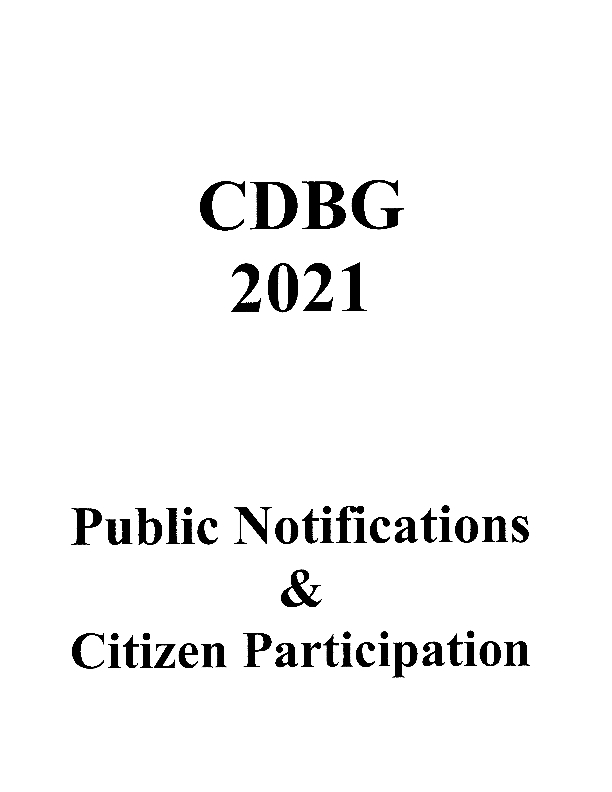 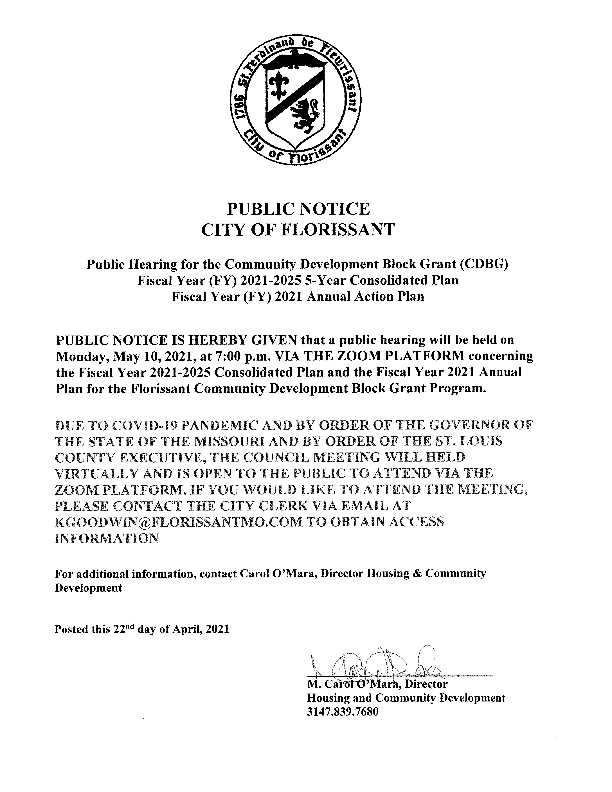 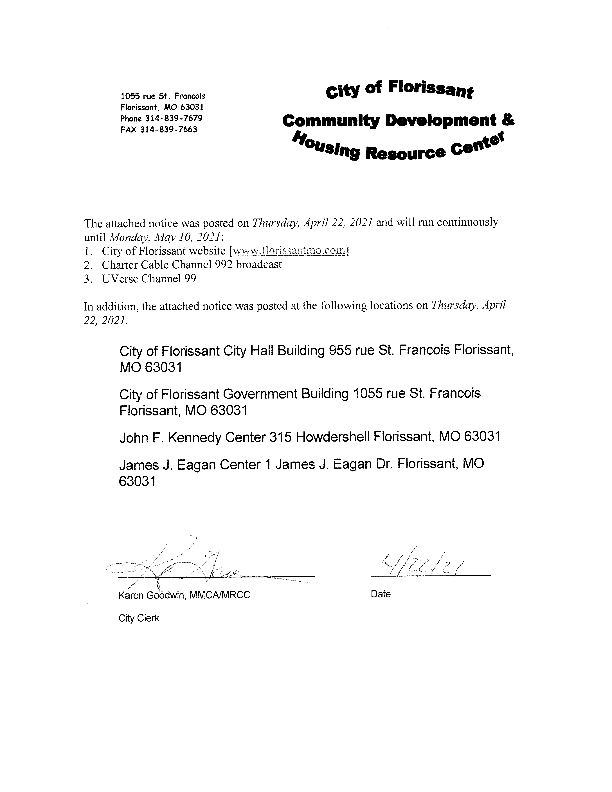 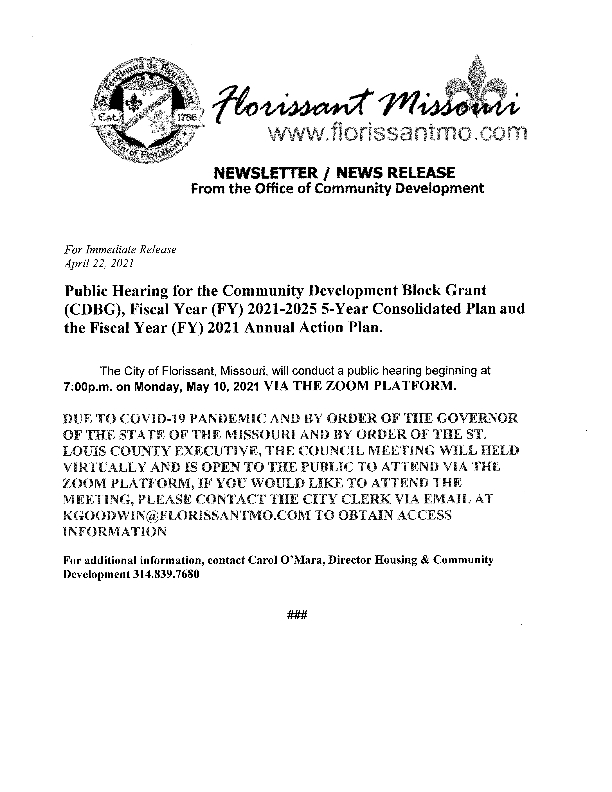 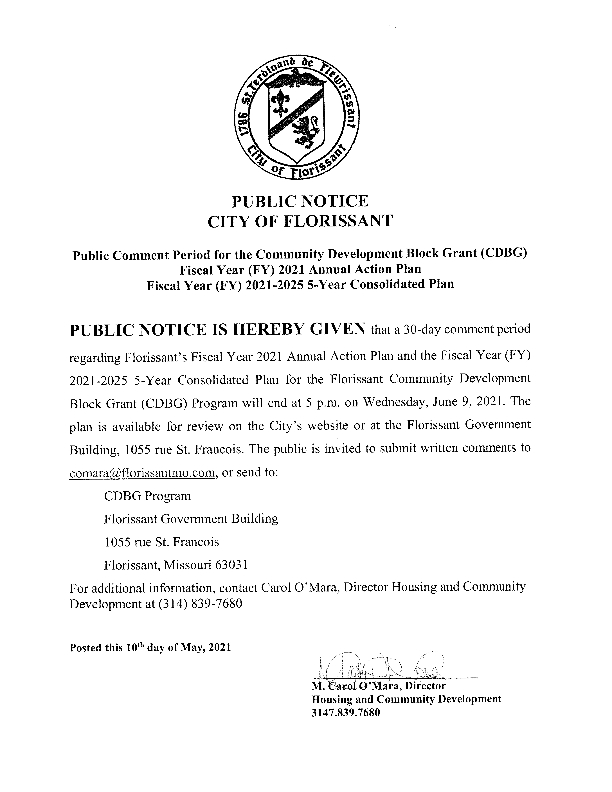 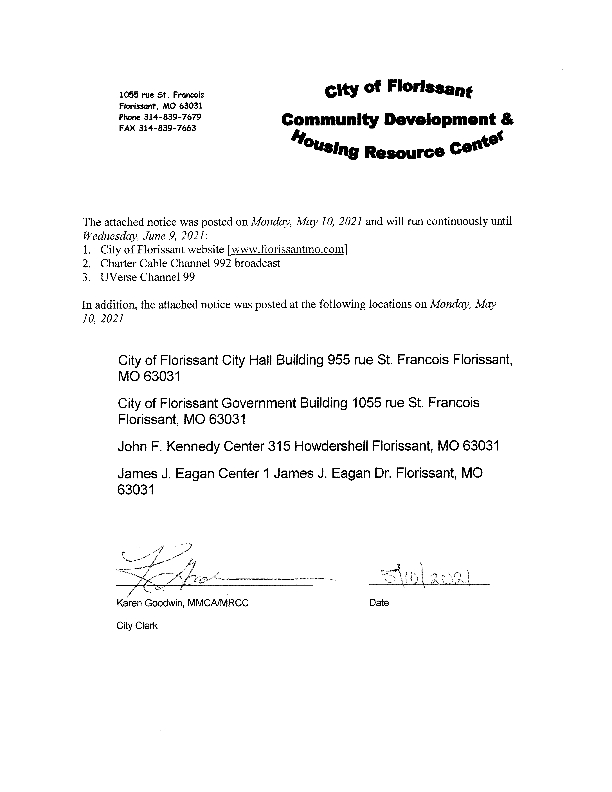 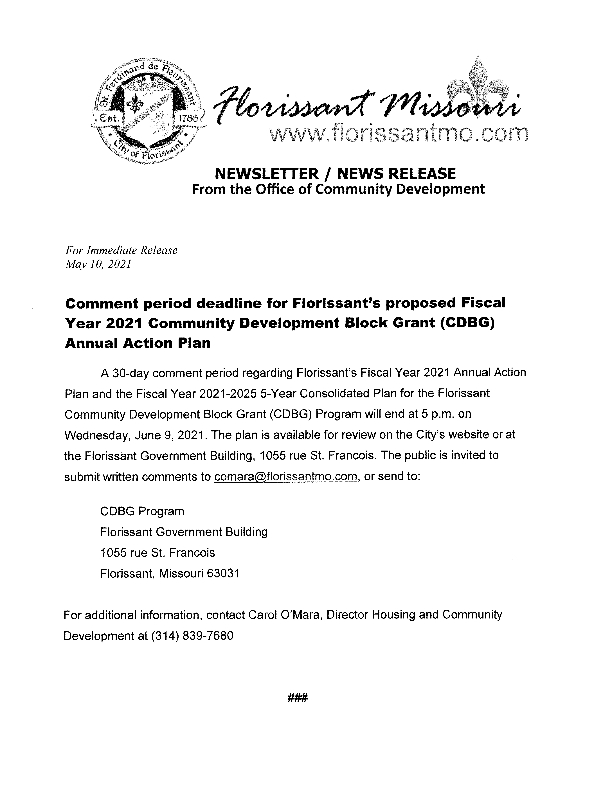 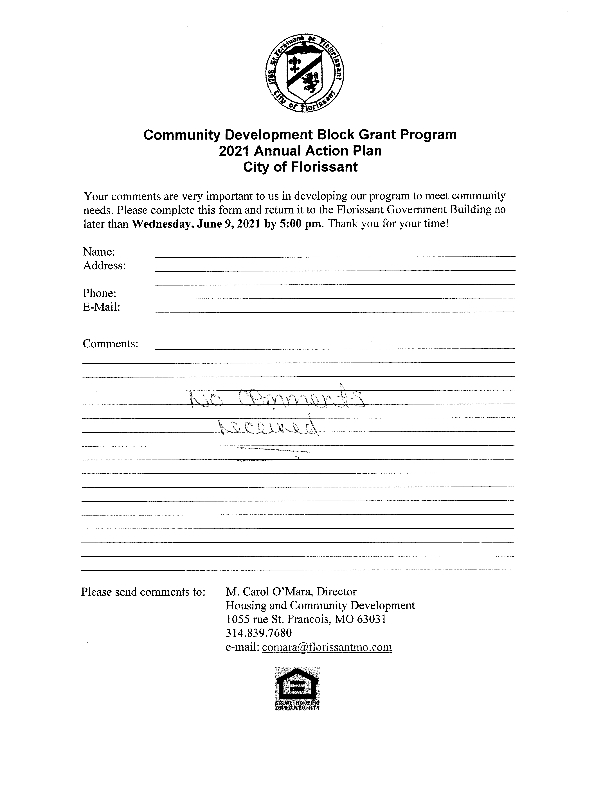 Citizen Participation CommentsCitizen Participation CommentsGrantee SF-424's and Certification(s)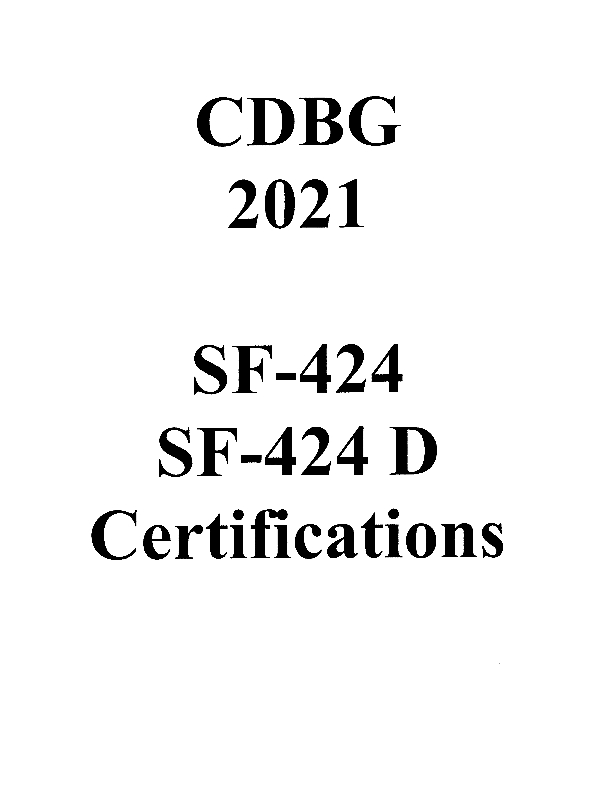 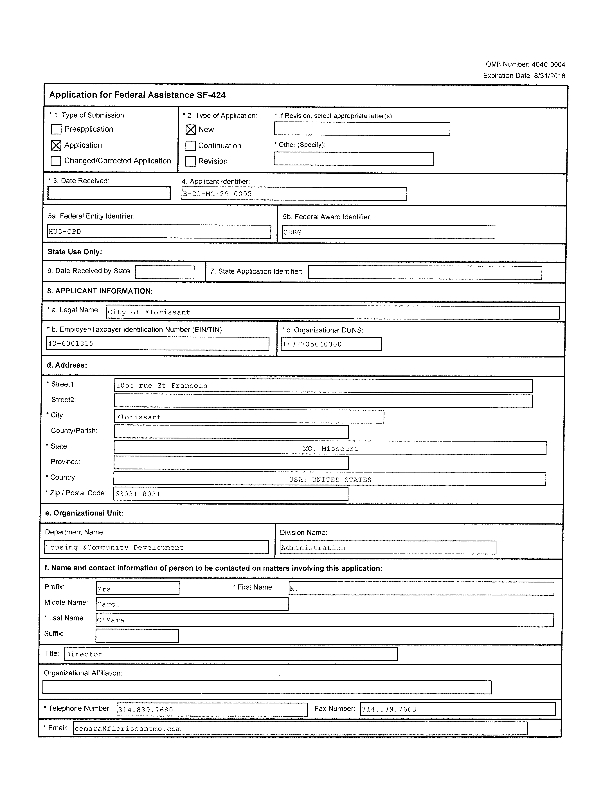 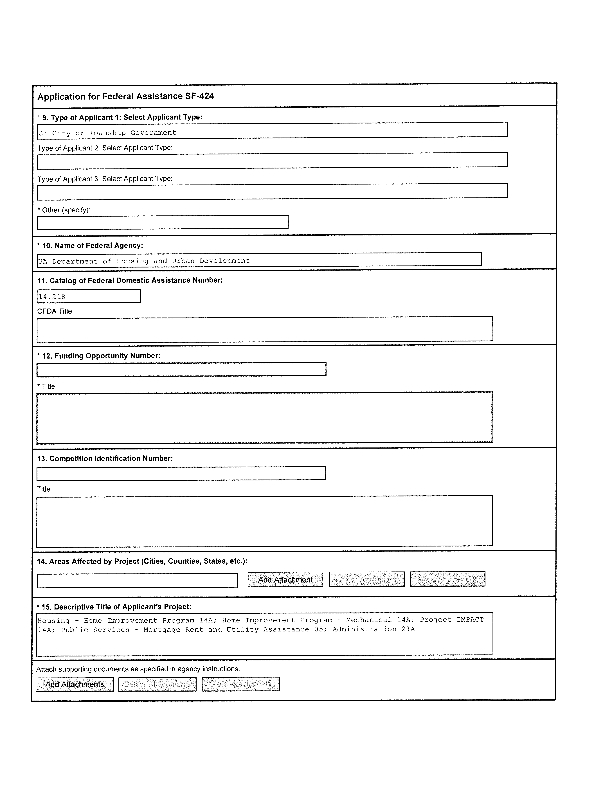 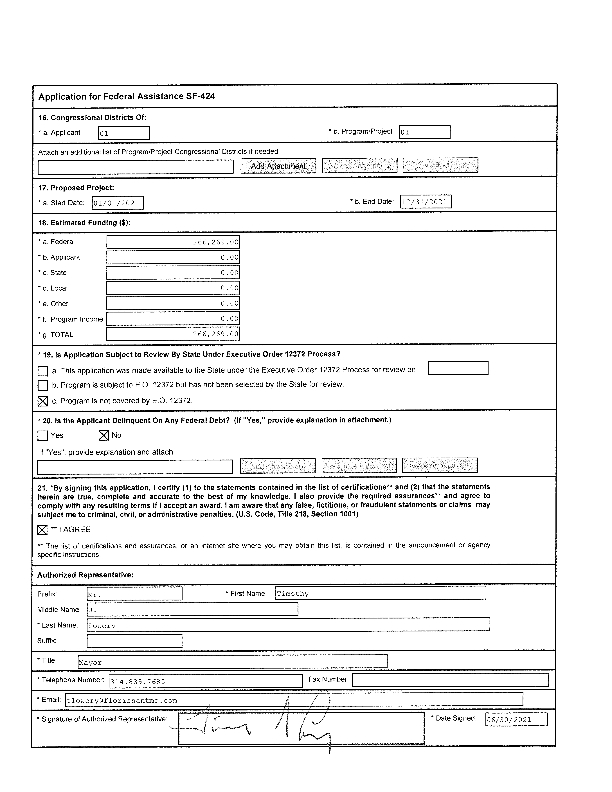 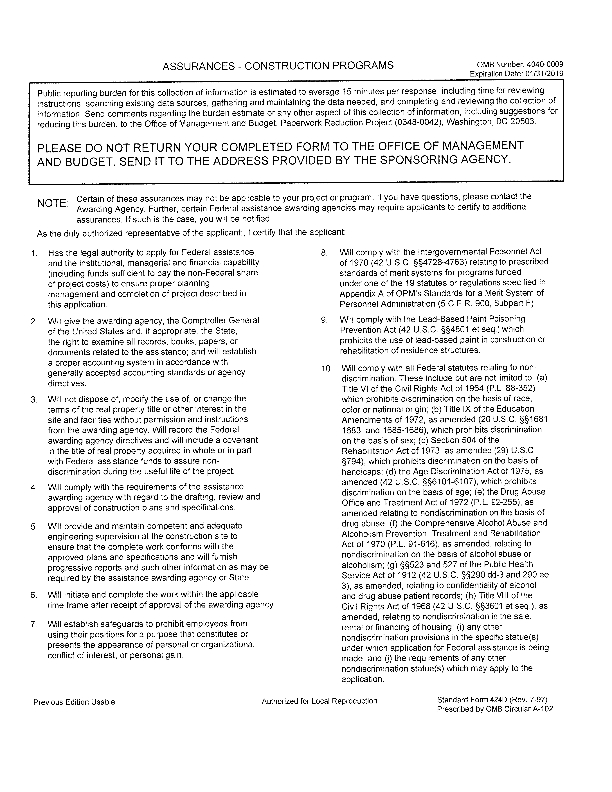 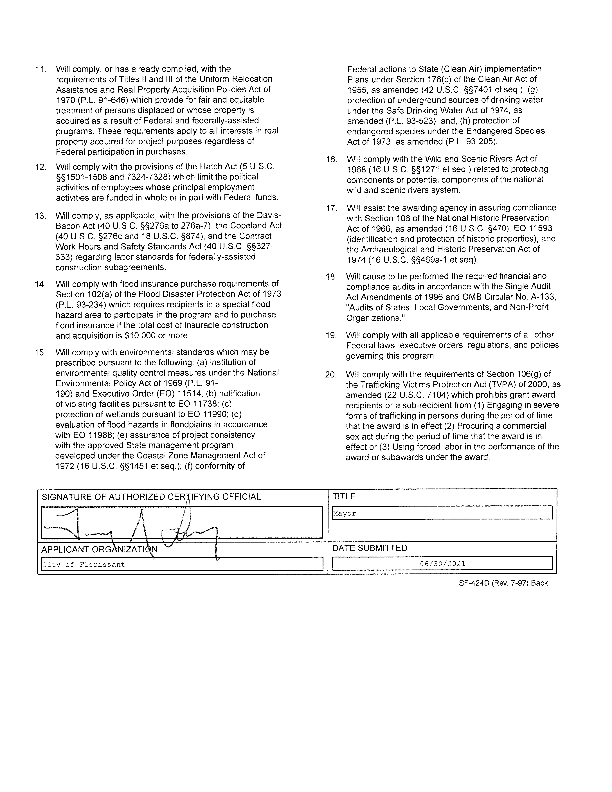 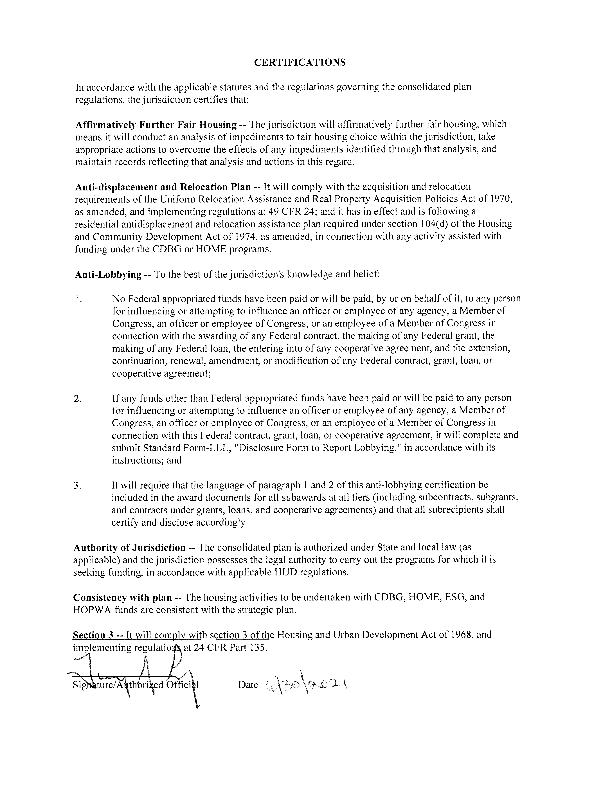 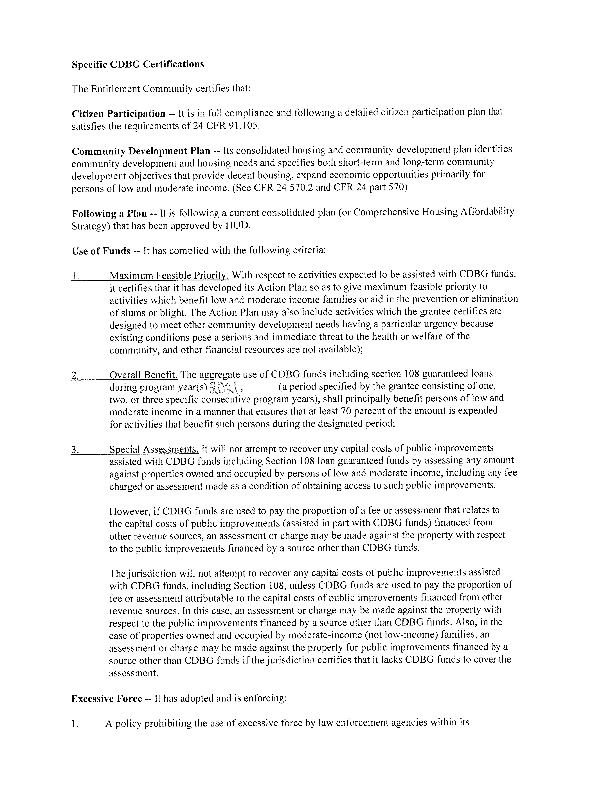 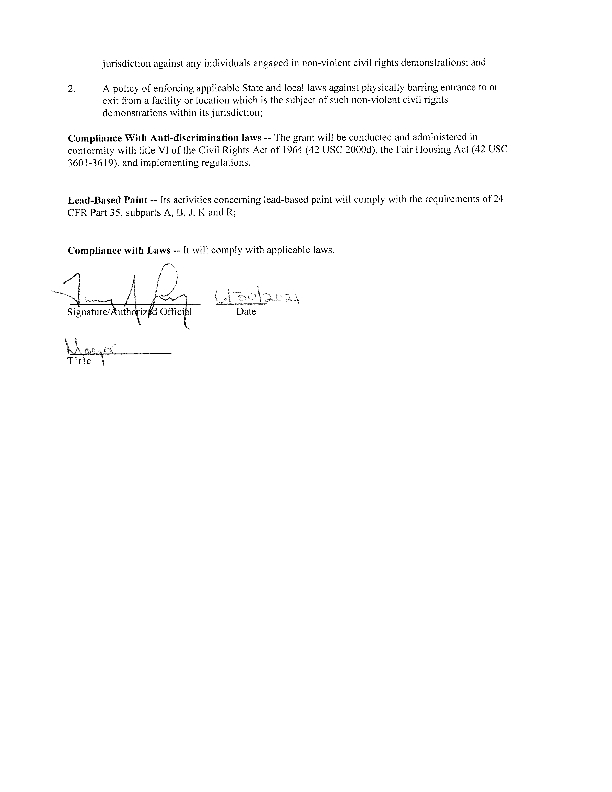 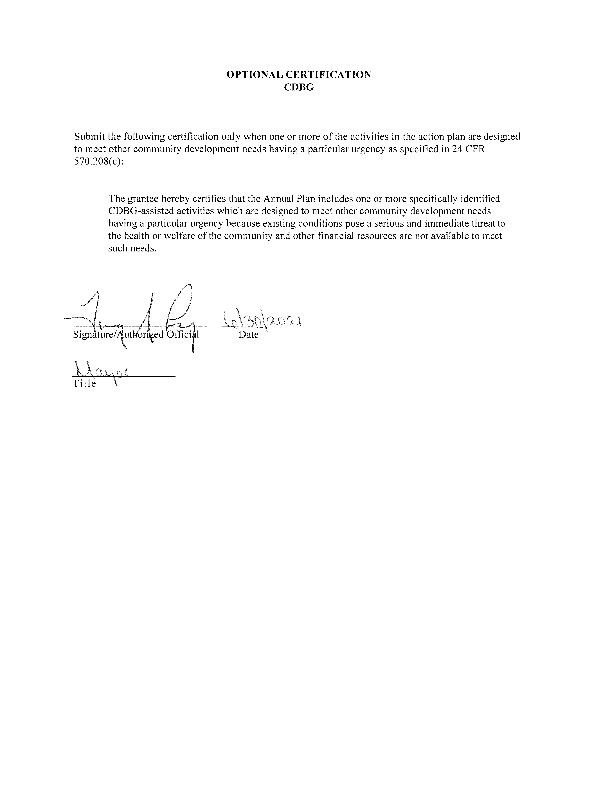 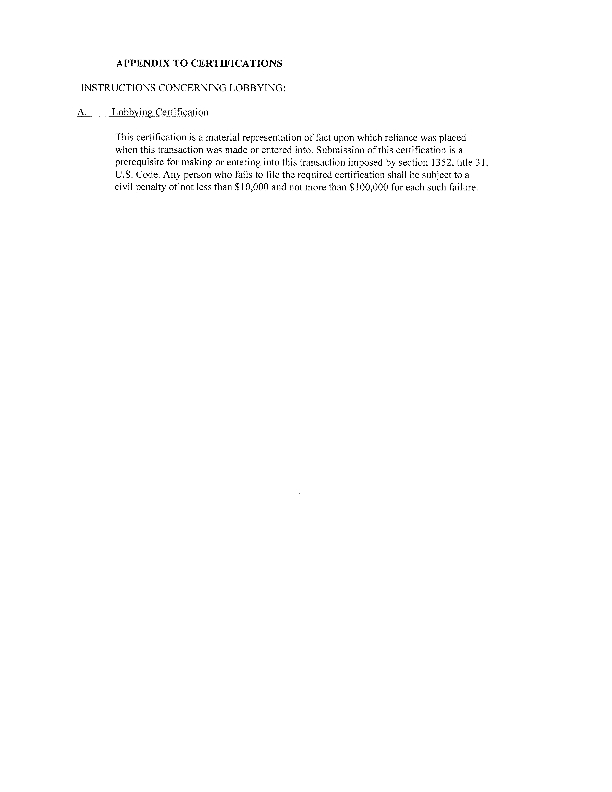 Appendix - Alternate/Local Data Sources Agency RoleNameDepartment/AgencyCDBG AdministratorFLORISSANTCommunity Development Department1Agency/Group/OrganizationCitizen Participation Committee1Agency/Group/Organization TypeCivic Leaders1What section of the Plan was addressed by Consultation?Housing Need Assessment
Market Analysis1How was the Agency/Group/Organization consulted and what are the anticipated outcomes of the consultation or areas for improved coordination?The City of Florissant has had an active Citizens Participation Committee (CPC) for many years.  It is made up of Florissant residents who are appointed from their respective wards by the City Council.  It serves as the official citizen advisory body for all phases of the Community Development Block Grant (CDBG) application development, program implementation, monitoring and evaluation processes.  The CPC meets to review CDBG activities and to propose an annual CDBG budget to the City Council. In accordance with our Citizen Participation Plan, our 2021-2025 Consolidated Plan and 2021 Annual Action Plan process included a public hearing.  The CPC committee met and a public hearing was held on May 10, 2021 at 7:00 p.m. via the ZOOM platform.  Public hearing notices were posted on the City website, cable television channel and social media sites, soliciting comments and participation in the process.Name of PlanLead OrganizationHow do the goals of your Strategic Plan overlap with the goals of each plan?Continuum of CareThe Continuum of Care (COC) provides networking opportunities for area agencies to gather to discuss the state of the community regarding their clients, programs, and assistance and leads the charge to end homelessness. Florissant networks with Continuum agencies to provide assistance in reaching their goals to assist those in need within the community.Sort OrderMode of OutreachTarget of OutreachSummary of response/attendanceSummary of comments receivedSummary of comments not accepted and reasonsURL (If applicable)1Public HearingNon-targeted/broad communityIn accordance with our Citizen Participation Plan, our 2021-2025 Consolidated Plan and 2021 Annual Action Plan process included a public hearing.  The Citizen Participation Plan committee met and a public hearing was held on May 10, 2021 at 7:00 p.m. via the ZOOM platform.  Public hearing notices were posted on the City's cable television channel, the City's website and social media sites, soliciting comments and participation in the process.  Other announcements were posted across the city at community centers, City Hall, and in the Independent Newspaper.No comments received2Newspaper AdNon-targeted/broad communityIn accordance with our Citizen Participation Plan, our 2021-2025 Consolidated Plan and 2021 Annual Action Plan process included a public hearing.  The CPC committee met and a public hearing was held on May 10, 2021 at 7:00 p.m. via the ZOOM platform.  Public hearing notices were posted on the City's cable television channel, the City's website and social media sites, soliciting comments and participation in the process.  Other announcements were posted across the city at community centers, City Hall, and in the Independent Newspaper.No comments received3Cable TelevisionNon-targeted/broad communityA summary of the draft plan was posted on our cable TV channel. The summary described the contents of the plan and the entire Consolidated Plan could be reviewed on line, at the City Government Center or by written request.No comments receivedBusiness by SectorNumber of WorkersNumber of JobsShare of Workers%Share of Jobs%Jobs less workers%Agriculture, Mining, Oil & Gas Extraction510000Arts, Entertainment, Accommodations2,2362,84392213Construction1,06828542-2Education and Health Care Services6,1424,15825327Finance, Insurance, and Real Estate1,74943373-4Information63813231-2Manufacturing3,45054140-14Other Services1,54942463-3Professional, Scientific, Management Services2,380322102-8Public Administration89030642-2Retail Trade2,7283,529112716Transportation and Warehousing1,57132062-4Wholesale Trade56910921-1Total25,02112,915------Alternate Data Source Name:Census 2010Data Source Comments:2019 ACS (Workers), 2018 Longitudinal Employer-Household Dynamics (Jobs)Total Population in the Civilian Labor Force27,366Civilian Employed Population 16 years and over25,021Unemployment Rate8.60Unemployment Rate for Ages 16-240.00Unemployment Rate for Ages 25-650.00Data Source Comments:2019 ACSOccupations by SectorNumber of PeopleMedian IncomeNumber of PeopleMedian IncomeManagement, business and financial7,998Farming, fisheries and forestry occupations0Service4,830Sales and office6,165Construction, extraction, maintenance and repair1,765Production, transportation and material moving4,263Data Source Comments:2019 ACSTravel TimeNumberPercentage< 30 Minutes16,45664%30-59 Minutes8,12232%60 or More Minutes9634%Total25,541100%Data Source Comments:2019 ACSEducational AttainmentIn Labor ForceIn Labor ForceEducational AttainmentCivilian EmployedUnemployedNot in Labor ForceLess than high school graduate1,17061461High school graduate (includes equivalency)6,0616021,297Some college or Associate's degree9,1905761,638Bachelor's degree or higher5,216266590Data Source Comments:2007-2011 ACSAgeAgeAgeAgeAge18–24 yrs25–34 yrs35–44 yrs45–65 yrs65+ yrsLess than 9th grade032372228919th to 12th grade, no diploma8953484605931,034High school graduate, GED, or alternative1,5401,3762,1344,4503,363Some college, no degree1,6312,0861,9754,2141,580Associate's degree4989301,0441,194286Bachelor's degree4311,3789622,168691Graduate or professional degree15455264845289Data Source Comments:2007-2011 ACSEducational AttainmentMedian Earnings in the Past 12 MonthsLess than high school graduate22,218High school graduate (includes equivalency)31,929Some college or Associate's degree34,538Bachelor's degree41,634Graduate or professional degree49,476Data Source Comments:2007-2011 ACS1Area Name:City of Florissant1Area Type:Local Target area1Other Target Area Description:1HUD Approval Date:1% of Low/ Mod:1Revital Type: Housing1Other Revital Description:1Identify the neighborhood boundaries for this target area.1Include specific housing and commercial characteristics of this target area.1How did your consultation and citizen participation process help you to identify this neighborhood as a target area?1Identify the needs in this target area.1What are the opportunities for improvement in this target area?    1Are there barriers to improvement in this target area?1Priority Need NameHousing Repair and Improvement1Priority LevelHigh1PopulationExtremely Low
Low
Moderate
Large Families
Families with Children
Elderly1Geographic Areas AffectedCity of Florissant1Associated GoalsHome Improvement Program
Home Improvement Program - Mechanical
Administration1DescriptionHousing Repair and Improvments for Low-to-Moderate Income Homeowners1Basis for Relative PriorityRelative priorities were based on the needs and market analyses, as well as public input from the Citizens Participation Committee.2Priority Need NameHousing Accessibility2Priority LevelHigh2PopulationExtremely Low
Low
Moderate
Large Families
Families with Children
Elderly
Elderly
Frail Elderly
Persons with Physical Disabilities2Geographic Areas AffectedCity of Florissant2Associated GoalsProject I.M.P.A.C.T.
Administration2DescriptionHousing Accessibility for Low-to-Moderate Income Homeowners2Basis for Relative PriorityRelative priorities were based on the needs and market analyses, as well as public input from the Citizens Participation Committee.3Priority Need NameServices for Persons with Disabilities3Priority LevelHigh3PopulationExtremely Low
Low
Moderate
Elderly
Elderly
Frail Elderly
Persons with Mental Disabilities
Persons with Physical Disabilities
Persons with Developmental Disabilities3Geographic Areas AffectedCity of Florissant3Associated GoalsProject I.M.P.A.C.T.
Administration3DescriptionServices for low-to-moderate income persons with disabilities3Basis for Relative PriorityRelative priorities were based on the needs and market analyses, as well as public input from the Citizens Participation Committee.4Priority Need NameEmergency Mortgage, Rental, and Utility Assistance4Priority LevelHigh4PopulationExtremely Low
Low
Moderate4Geographic Areas AffectedCity of Florissant4Associated GoalsMortgage, Rent & Utility Assistance
Administration4DescriptionEmergency mortgage, rental, and utility assistance for low- to moderate-income renters and homeowners.4Basis for Relative PriorityRelative priorities were based on the needs and market analyses, as well as public input from the Citizens Participation Committee.ProgramSource of FundsUses of FundsExpected Amount Available Year 1Expected Amount Available Year 1Expected Amount Available Year 1Expected Amount Available Year 1Expected Amount Available Remainder of ConPlan $Narrative DescriptionProgramSource of FundsUses of FundsAnnual Allocation: $Program Income: $Prior Year Resources: $Total:$Expected Amount Available Remainder of ConPlan $Narrative DescriptionCDBGpublic - federalAcquisition
Admin and Planning
Economic Development
Housing
Public Improvements
Public Services266,26900266,2691,216,626The City of Florissant expects a CDBG allocation of $266,269 for FY2021 and the average allocation of $296,579 for following years.Responsible EntityResponsible Entity TypeRoleGeographic Area ServedCity of FlorissantGovernmentEconomic Development
Ownership
Rental
neighborhood improvements
public facilities
public servicesJurisdictionHomelessness Prevention ServicesAvailable in the CommunityTargeted to HomelessTargeted to People with HIVHomelessness Prevention ServicesHomelessness Prevention ServicesHomelessness Prevention ServicesHomelessness Prevention ServicesCounseling/AdvocacyXXLegal AssistanceXXMortgage AssistanceXXRental AssistanceXUtilities AssistanceXXStreet Outreach ServicesStreet Outreach ServicesStreet Outreach ServicesStreet Outreach ServicesLaw EnforcementXXMobile ClinicsXXOther Street Outreach ServicesXXSupportive ServicesSupportive ServicesSupportive ServicesSupportive ServicesAlcohol & Drug AbuseXXChild CareXXEducationXXEmployment and Employment TrainingXXHealthcareXHIV/AIDSLife SkillsXXMental Health CounselingXXTransportationOtherOtherOtherOtherSort OrderGoal NameStart YearEnd YearCategoryGeographic AreaNeeds AddressedFundingGoal Outcome Indicator1Home Improvement Program20212025Affordable HousingCity of FlorissantHousing Repair and ImprovementCDBG: $781,316Homeowner Housing Rehabilitated:
110 Household Housing Unit2Home Improvement Program - Mechanical20212025Affordable HousingCity of FlorissantHousing Repair and ImprovementCDBG: $300,000Homeowner Housing Rehabilitated:
60 Household Housing Unit3Project I.M.P.A.C.T.20212025Affordable HousingCity of FlorissantHousing Accessibility
Services for Persons with DisabilitiesCDBG: $50,000Homeowner Housing Rehabilitated:
50 Household Housing Unit4Mortgage, Rent & Utility Assistance20212025Public ServicesCity of FlorissantEmergency Mortgage, Rental, and Utility AssistanceCDBG: $55,000Public service activities for Low/Moderate Income Housing Benefit:
45 Households Assisted5Administration20212025AdministrationCity of FlorissantHousing Repair and Improvement
Housing Accessibility
Services for Persons with Disabilities
Emergency Mortgage, Rental, and Utility AssistanceCDBG: $296,579Other:
1 Other1Goal NameHome Improvement Program1Goal DescriptionDesigned to help low- to moderate-income homeowners with much needed home repairs that they otherwise would not be able to afford.  The repairs will improve recipients’ living environment and, in some cases, help the recipients stay in their homes.  The program will provide a no-interest, $5,000 five-year forgivable loan to qualifying households for the rehabilitation of owner-occupied single-family dwellings.  The purpose of the loan will be to bring existing housing up to the City’s minimum housing standards/codes and to address accessibility and safety issues.  The household must qualify as low- to moderate-income.  The program is available community-wide.  2Goal NameHome Improvement Program - Mechanical2Goal DescriptionIn recent years, the need for the replacement of heating and cooling units has been quite significant, especially in emergency situations.  The Home Improvement Program - Mechanical will be offered as a grant to low- to moderate-income homeowners for the replacement of heating and/or cooling units and will be available on a first come first serve basis throughout the year until funding has been expended.  The repairs will improve recipients’ living environments and, in some cases, help the recipients to stay in their homes.  The household must qualify as low- to moderate-income.  The program is available community-wide.3Goal NameProject I.M.P.A.C.T.3Goal DescriptionFunds will be expended to provide materials for the construction of wheelchair ramps, purchase materials and supplies for homes being repaired by volunteer groups, and to help with dumpsters in situations where our residents have been temporarily displaced from their homes due to health and safety issues.  The City of Florissant has been experiencing a shortage of experienced volunteer groups that are qualified to do the construction of ADA compliant wheelchair ramps.  When the situation arises that no volunteer group is qualified and available to do this work, the program will allow up to $3,000 of Project IMPACT funds to be used towards the materials and construction of these ramps.  These activities will improve recipients’ living environments and, in some cases, help the recipients stay in their homes.  The household must qualify as low- to moderate-income, disabled or indigent residents.  The program is available community-wide.4Goal NameMortgage, Rent & Utility Assistance4Goal DescriptionThe City works with CAASTLC, a local service provider, to administer the mortgage, rental, and utility assistance program to serve low- to moderate-income households facing emergency or severe temporary economic hardship.  This program is designed to help residents stay in their homes, whether they are home owners or renters5Goal NameAdministration5Goal DescriptionFunds will be used to pay costs associated with the administration of the CDBG program.  Funds will pay for supplies, staff salaries, public notices, indirect costs and other costs associated with the grant.ProgramSource of FundsUses of FundsExpected Amount Available Year 1Expected Amount Available Year 1Expected Amount Available Year 1Expected Amount Available Year 1Expected Amount Available Remainder of ConPlan $Narrative DescriptionProgramSource of FundsUses of FundsAnnual Allocation: $Program Income: $Prior Year Resources: $Total:$Expected Amount Available Remainder of ConPlan $Narrative DescriptionCDBGpublic - federalAcquisition
Admin and Planning
Economic Development
Housing
Public Improvements
Public Services266,26900266,2691,216,626The City of Florissant expects a CDBG allocation of $266,269 for FY2021 and the average allocation of $296,579 for following years.Sort OrderGoal NameStart YearEnd YearCategoryGeographic AreaNeeds AddressedFundingGoal Outcome Indicator1Home Improvement Program20212025Affordable HousingCity of FlorissantHousing Repair and ImprovementCDBG: $132,016Homeowner Housing Rehabilitated: 22 Household Housing Unit2Home Improvement Program - Mechanical20212025Affordable HousingCity of FlorissantHousing Repair and ImprovementCDBG: $60,000Homeowner Housing Rehabilitated: 10 Household Housing Unit3Project I.M.P.A.C.T.20212025Affordable HousingCity of FlorissantHousing Repair and Improvement
Housing Accessibility
Services for Persons with DisabilitiesCDBG: $10,000Homeowner Housing Rehabilitated: 10 Household Housing Unit4Mortgage, Rent & Utility Assistance20212025Public ServicesCity of FlorissantEmergency Mortgage, Rental, and Utility AssistanceCDBG: $11,000Public service activities for Low/Moderate Income Housing Benefit: 10 Households Assisted5Administration20212025AdministrationCity of FlorissantHousing Repair and Improvement
Housing Accessibility
Services for Persons with Disabilities
Emergency Mortgage, Rental, and Utility AssistanceCDBG: $53,253Other: 1 Other1Goal NameHome Improvement Program1Goal DescriptionDesigned to help low- to moderate-income homeowners with much needed home repairs that they otherwise would not be able to afford.  The repairs will improve recipients’ living environment and, in some cases, help the recipients stay in their homes.  The program will provide a no-interest, $5,000 five-year forgivable loan to qualifying households for the rehabilitation of owner-occupied single-family dwellings.  The purpose of the loan will be to bring existing housing up to the City’s minimum housing standards/codes and to address accessibility and safety issues.  The household must qualify as low- to moderate-income.  The program is available community-wide.2Goal NameHome Improvement Program - Mechanical2Goal DescriptionIn recent years, the need for the replacement of heating and cooling units has been quite significant, especially in emergency situations.  The Home Improvement Program - Mechanical will be offered as a grant to low- to moderate-income homeowners for the repair/replacement of heating, cooling units and/or water heaters and will be available on a first come first serve basis throughout the year until funding has been expended.  The repairs will improve recipients’ living environments and, in some cases, help the recipients to stay in their homes.  The household must qualify as low- to moderate-income.  The program is available community-wide.3Goal NameProject I.M.P.A.C.T.3Goal DescriptionFunds will be expended to provide materials for the construction of wheelchair ramps, purchase materials and supplies for homes being repaired by volunteer groups, and to help with dumpsters in situations where our residents have been temporarily displaced from their homes due to health and safety issues.  The City of Florissant has been experiencing a shortage of experienced volunteer groups that are qualified to do the construction of ADA compliant wheelchair ramps.  When the situation arises that no volunteer group is qualified and available to do this work, the program will allow up to $3,000 of Project I.M.P.A.C.T. funds to be used towards the materials and construction of these ramps.  These activities will improve recipients’ living environments and, in some cases, help the recipients stay in their homes.  The household must qualify as low- to moderate-income, disabled or indigent residents.  The program is available community-wide.  4Goal NameMortgage, Rent & Utility Assistance4Goal DescriptionThe City works with CAASTLC a local service provider to administer the mortgage, rental, and utility assistance program to serve low- to moderate-income households facing emergency or severe temporary economic hardship.  This program is designed to help residents stay in their homes, whether they are home owners or renters.5Goal NameAdministration5Goal DescriptionFunds will be used to pay costs associated with the administration of the CDBG program.  Funds will pay for supplies, staff salaries, public notices, indirect costs and other costs associated with the grant.#Project Name1Home Improvement Program2Home Improvement Program - Mechanical3Project I.M.P.A.C.T4Mortgage, Rental & Utility Assistance (MRU-Assist)5General Administration1Project NameHome Improvement Program1Target AreaCity of Florissant1Goals SupportedHome Improvement Program1Needs AddressedHousing Repair and Improvement1FundingCDBG: $132,0161DescriptionDesigned to help low- to moderate-income homeowners with much needed home repairs that they otherwise would not be able to afford.  The repairs will improve recipients' living environment and, in some cases, help the recipients stay in their homes.  The program will provide a no-interest, $5,000 five-year forgivable loan to qualifying households for the rehabilitation of owner-occupied single-family dwellings.  The purpose of the loan will be to bring existing housing up to the City's minimum housing standards/codes and to address accessibility and safety issues.  The household must qualify as low- to moderate-income.  The program is available community-wide.1Target Date12/31/20211Estimate the number and type of families that will benefit from the proposed activities22 low- to moderate-income households1Location DescriptionCity of Florissant1Planned ActivitiesN/A2Project NameHome Improvement Program - Mechanical2Target AreaCity of Florissant2Goals SupportedHome Improvement Program - Mechanical2Needs AddressedHousing Repair and Improvement2FundingCDBG: $60,0002DescriptionIn recent years, the need for the replacement of heating and cooling units has been quite significant, especially in emergency situations. The Home Improvement Program - Mechanical will be offered as a grant to low- to moderate-income homeowners for the replacement of heating and/or cooling units and will be available on a first come first serve basis throughout the year until funding has been expended. The repairs will improve recipients living environments and, in some cases, help the recipients to stay in their homes. The household must qualify as low- to moderate-income. The program is available community-wide.2Target Date12/31/20212Estimate the number and type of families that will benefit from the proposed activities10 low- to moderate-income homeowners2Location DescriptionCity of Florissant2Planned ActivitiesN/A3Project NameProject I.M.P.A.C.T3Target AreaCity of Florissant3Goals SupportedProject I.M.P.A.C.T.3Needs AddressedHousing Accessibility
Services for Persons with Disabilities3FundingCDBG: $10,0003DescriptionFunds will be expended to provide materials for the construction of wheelchair ramps, purchase materials and supplies for homes being repaired by volunteer groups, and to help with dumpsters in situations where our residents have been temporarily displaced from their homes due to health and safety issues. The City of Florissant has been experiencing a shortage of experienced volunteer groups that are qualified to do the construction of ADA compliant wheelchair ramps. When the situation arises that no volunteer group is qualified and available to do this work, the program will allow up to $3,000 of Project I.M.P.A.C.T. funds to be used towards the materials and construction of these ramps. These activities will improve recipients living environments and, in some cases, help the recipients stay in their homes. The household must qualify as low- to moderate-income, disabled or indigent residents. The program is available community-wide.3Target Date12/31/20213Estimate the number and type of families that will benefit from the proposed activities10 low- to moderate-income homeowners3Location DescriptionCity of Florissant3Planned ActivitiesN/A4Project NameMortgage, Rental & Utility Assistance (MRU-Assist)4Target AreaCity of Florissant4Goals SupportedMortgage, Rent & Utility Assistance4Needs AddressedEmergency Mortgage, Rental, and Utility Assistance4FundingCDBG: $11,0004DescriptionThe City works with CAASTLC, a local service provider, who administers the mortgage, rental, and utility assistance program to serve low- to moderate-income households facing emergency or severe temporary economic hardship. This program is designed to help residents stay in their homes, whether they are home owners or renters.4Target Date12/31/20214Estimate the number and type of families that will benefit from the proposed activities10 low- to moderate-income renters and homeowners4Location DescriptionCity of Florissant4Planned ActivitiesN/A5Project NameGeneral Administration5Target AreaCity of Florissant5Goals SupportedAdministration5Needs AddressedHousing Repair and Improvement
Housing Accessibility
Services for Persons with Disabilities
Emergency Mortgage, Rental, and Utility Assistance5FundingCDBG: $53,2535DescriptionFunds will be used to pay costs associated with the administration of the CDBG program.  Funds will pay for supplies, staff salaries, public notices, indirect costs and other costs associated with the grant.5Target Date12/31/20215Estimate the number and type of families that will benefit from the proposed activitiesApproximately 52 people/households will benefit5Location DescriptionCity of Florissant5Planned ActivitiesFunds will be used to pay costs associated with the administration of the CDBG program.  Funds will pay for supplies, staff salaries, public notices, indirect costs and other costs associated with the grant.Target AreaPercentage of FundsCity of Florissant1001. The total amount of program income that will have been received before the start of the next program year and that has not yet been reprogrammed02. The amount of proceeds from section 108 loan guarantees that will be used during the year to address the priority needs and specific objectives identified in the grantee's strategic plan.03. The amount of surplus funds from urban renewal settlements04. The amount of any grant funds returned to the line of credit for which the planned use has not been included in a prior statement or plan05. The amount of income from float-funded activities0Total Program Income:01. The amount of urgent need activities02. The estimated percentage of CDBG funds that will be used for activities that benefit persons of low and moderate income. Overall Benefit - A consecutive period of one, two or three years may be used to determine that a minimum overall benefit of 70% of CDBG funds is used to benefit persons of low and moderate income. Specify the years covered that include this Annual Action Plan.100.00%1Data Source NameCensus 20101List the name of the organization or individual who originated the data set.U.S. Census Bureau1Provide a brief summary of the data set.Population demographic including race and housing tenure.1What was the purpose for developing this data set?Federal needs 1How comprehensive is the coverage of this administrative data? Is data collection concentrated in one geographic area or among a certain population?100 percent count of population1What time period (provide the year, and optionally month, or month and day) is covered by this data set?20101What is the status of the data set (complete, in progress, or planned)?complete2Data Source NameACS2List the name of the organization or individual who originated the data set.American Community Survey 20192Provide a brief summary of the data set.Demographic & housing data needed to complete the Con Plan2What was the purpose for developing this data set?Federal needs2How comprehensive is the coverage of this administrative data? Is data collection concentrated in one geographic area or among a certain population?The data covers the entire geopgraphic distribution of the city2What time period (provide the year, and optionally month, or month and day) is covered by this data set?20192What is the status of the data set (complete, in progress, or planned)?Complete3Data Source NameAnalysis of Impediments to Fair Housing3List the name of the organization or individual who originated the data set.Mosaic Community Planning3Provide a brief summary of the data set.The complete AI to Fair Housing for the entire St Louis HOME Consortium3What was the purpose for developing this data set?Federal Needs3How comprehensive is the coverage of this administrative data? Is data collection concentrated in one geographic area or among a certain population?The data covers the entire St. Louis HOME Consortium, but also focuses specifically on and throughout the entire geographic distribution of the City of Florissant 3What time period (provide the year, and optionally month, or month and day) is covered by this data set?2010-20193What is the status of the data set (complete, in progress, or planned)?Complete